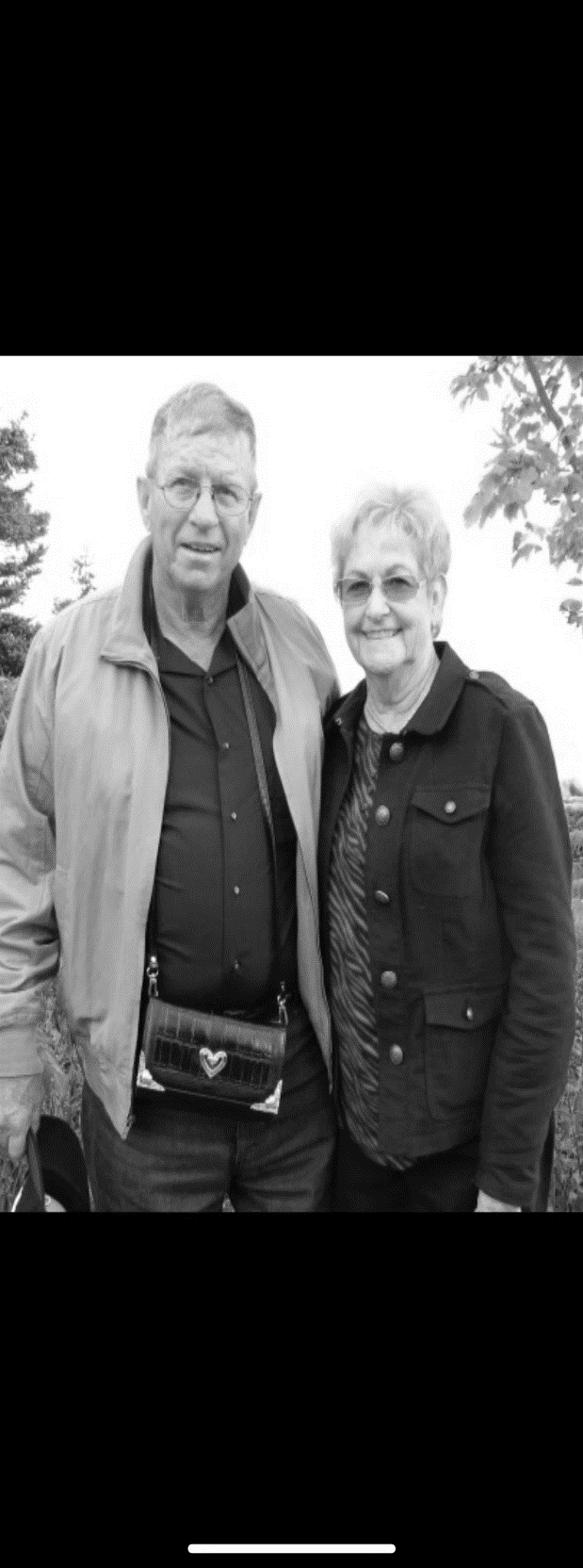 As a 1956 graduate of Millsap High School, Joe Young attended all 12 years at Millsap ISD.  He was involved in athletics as he played basketball and softball.He married Margaret Crumby, a Mineral Wells resident, in 1957.  After returning from Vietnam and acquiring a position at Bell Helicopter, they began raising their three daughters: Kim, Kay, and Lisa in the Millsap Community.  In 1968, Margaret and Joe Dean acquired the convenient store in Millsap which they named Young Mercantile but was better known to all the residents as “Joe Dean’s”. As they both worked at the store, Margaret and Joe Dean began giving back to Millsap ISD in many ways which included their time working for the Booster Club for over 20 years, donating ice to the concession stand 30+ years as well as donating land for the Millsap Youth Association to have a place to play baseball which is still in use today.  In addition, the Young’s offered land to the FFA Department to build a shop and the land to drive to the High School was donated as a right-of-way connecting the current high school to Hwy 113. They both were actively involved in all aspects of the Millsap Community including the Millsap Heritage Society, the Water Board, Board of Trustees member, Millsap Neighborhood Home and Garden Club as well as both being member of the Millsap Baptist Church as Margaret played the piano for 47 years.Margaret and Joe Dean had family had three generations of athletes compete for MHS which included three children and one granddaughter.  They were blessed with 5 total grandchildren and two great-grandchildren aka….”the twins”.We would like to provide A special “thank you” to Margaret and Joe Dean as they are remembered saying “anything for the kids” and their actions showed that motto.  We appreciate your hard work and dedication as well as all your efforts as you helped make Millsap a great place to grow up and live.Although Margaret has passed from this world, we all know that she is smiling down as we honor her and Joe Dean as a special contributor to MHS athletics.  